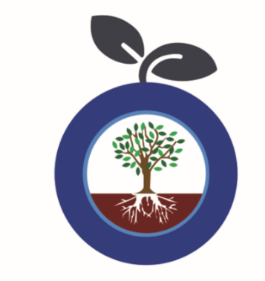 T.E.A.M EDUCATION TRUST Person Specification – Teaching Assistant Key:Essential Desirable QualificationsNVQ Level 3 or quivalentGCSE’s or equivalent in Maths and English, grade C or above / 4-9 / equivalentFirst Aid at workQualifications in aspects of SEN specific provision e.g. PECS, Makaton, TEACCH, behaviour managementAExperienceExperience of working with one or more pupils with SEN in a substantive post in a mainstream or special schoolDemonstrated history of leading an area of whole school development Experience of working with students with SEMH and ASDExperience of working in special schools with a range of pupils with SENA/I/RKnowledgeFunctional ICT SkillsHas up to date knowledge of relevant legislation and guidance in relation to working with and the protection of young people.An understanding of educational and subject pedagogy.A/I/RSkills and AbilitiesProven ability to manage your own time effectively, to prioritise and work to tight deadlines whilst retaining a professional composureAbility to communicate the Trust values and a desire to promote an excellent image of the TrustThe Ability to:Plan teaching activities alongside the class teacher, prepare and run learning activities, monitor, modify and record as appropriateUse alternative methods of communication where requiredPrepare teaching support materialsEvaluate own learning needs and seek learning opportunitiesA/I/RProfessional DevelopmentProvide evidence of commitment to continued professional development.A/RValuesAn awareness of the School/Trusts equal opportunities policyDisplays commitment to the protection and safeguarding of young peopleValues and respects the views and needs of young peopleIs willing to work within organisational procedures and processes and to meet required standards for the roleDemonstrates a commitment to fundamental British values and an awareness of how these can be promoted in direct work with childrenA/IPersonal QualitiesPassionate about education.Awareness of confidentiality and the ability to deal appropriately with sensitive or difficult situationsTo display the highest levels of integrity and complete trustworthiness and discretionBe a problem solver, and to be able to reflect upon one’s own practiceGood oral and written communication skillsGood interpersonal skillsAble to prioritise and organise work effectively, and to remain calm under pressureProactive approach to work being responsive, empathetic and supportive to all within the schoolAble to establish effective relationships with those working in and with the schoolA commitment to safeguarding and promoting the welfare of childrenA/IAApplicationIInterviewRReference